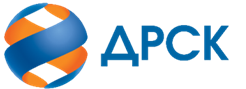 Акционерное Общество«Дальневосточная распределительная сетевая компания»ПРОТОКОЛ № 314/УТПиР -ВП заседания Закупочной комиссии по конкурсу в электронной форме, участниками которого могут быть только субъекты малого и среднего предпринимательства на право заключения договора  «Подвеска грозотроса с встроенным оптическим волокном на ВЛ 110 кВ Унгун-Биджан филиал ЭС ЕАО», Лот № 94401-ТПиР- ОБСЛ-2020-ДРСКСПОСОБ И ПРЕДМЕТ ЗАКУПКИ: Конкурс в электронной форме, участниками которого могут быть только субъекты малого и среднего предпринимательства на право заключения договора «Подвеска грозотроса с встроенным оптическим волокном на ВЛ 110 кВ Унгун-Биджан филиал ЭС ЕАО», Лот № 94401-ТПиР- ОБСЛ-2020-ДРСККОЛИЧЕСТВО ПОДАННЫХ ЗАЯВОК НА УЧАСТИЕ В ЗАКУПКЕ: 4 (четыре) заявки.КОЛИЧЕСТВО ОТКЛОНЕННЫХ ЗАЯВОК: 1 (одна) заявка.ВОПРОСЫ, ВЫНОСИМЫЕ НА РАССМОТРЕНИЕ ЗАКУПОЧНОЙ КОМИССИИ: О рассмотрении результатов оценки ценовых предложений УчастниковОб отклонении заявки Участника №340455О признании заявок соответствующими условиям Документации о закупке по результатам рассмотрения ценовых предложенийОб утверждении результатов процедуры переторжкиО ранжировке заявокО выборе победителя закупки.РЕШИЛИ:ВОПРОС № 1 О рассмотрении результатов оценки ценовых предложений УчастниковПризнать объем полученной информации достаточным для принятия решения.Принять к рассмотрению ценовые предложения следующих участников:ВОПРОС 2. Об отклонении заявки Участника № 340455Отклонить заявку Участника № 340455 ООО «ПРОМЭЛЕКТРОСТРОЙ» (ИНН 2807015739, КПП 280701001, ОГРН 1102807000559) от дальнейшего рассмотрения на основании п.4.19.3 «а» Документации о закупке, как несоответствующую следующим требованиям:ВОПРОС №3. О признании заявок соответствующими условиям Документации о закупке по результатам рассмотрения ценовых предложенийПризнать ценовые предложения следующих Участников:соответствующими условиям Документации о закупке и принять их к дальнейшему рассмотрению.ВОПРОС №4  Об утверждении результатов процедуры переторжкиПризнать процедуру переторжки состоявшейся  Принять условия заявок Участников после переторжки ВОПРОС №5. О ранжировке заявокУтвердить расчет баллов по результатам оценки заявок:Утвердить ранжировку заявок:ВОПРОС №6. О выборе победителя закупки Признать Победителем закупки Участника, занявшего 1 (первое) место в ранжировке по степени предпочтительности для Заказчика: № 340093 ЗАО «ЭИС», (ИНН 7715843259, КПП 771501001, ОГРН 5107746027208), с ценой заявки не более 30 213 717,40 руб. без учета НДС.  Срок выполнения работ: с момента заключения договора по 25.11.2021 г. Условия оплаты: Оплата по Договору осуществляется Заказчиком в следующем порядке: Авансовые платежи в счет стоимости каждого Этапа Проектных работ в размере 30 (тридцати) процентов от стоимости соответствующего Этапа Проектных работ без НДС, кроме того НДС по ставке, установленной статьей 164 НК РФ на дату выплаты авансового платежа (за исключением затрат на временные здания и сооружения и непредвиденных работ и затрат) выплачиваются в течение 15 (пятнадцати) рабочих дней с даты получения Заказчиком счета, выставленного Подрядчиком, но не ранее чем за 15 (пятнадцать) рабочих дней до даты начала Этапа Проектных работ, при условии согласования Сторонами сметной документации в соответствии с пунктом 3.2 Договора, и с учетом пунктов 3.5.5, 3.5.6 Договора. Авансовые платежи в счет стоимости каждого Этапа Работ (кроме Этапа Проектных работ) в размере 10 (десяти) процентов от стоимости соответствующего Этапа Работ без НДС, кроме того НДС по ставке, установленной статьей 164 НК РФ на дату выплаты авансового платежа (за исключением затрат на временные здания и сооружения и непредвиденных работ и затрат), выплачиваются в течение 15 (пятнадцати) рабочих дней с даты получения Заказчиком счета, выставленного Подрядчиком, при условии согласования Сторонами сметной документации на соответствующий Этап Работ в соответствии с пунктом 3.2 Договора, но не ранее, чем за 15 (пятнадцать) рабочих дней до даты его начала, определенной в соответствии с Календарным графиком выполнения Работ (Приложение № 3 к Договору), и с учетом пунктов 3.5.5, 3.5.6 Договора. Последующие платежи в размере разницы между стоимостью каждого Этапа Проектных работ, определенной с учетом НДС на дату подписания документов, указанных в пункте 4.1 Договора и суммой авансового платежа, ранее уплаченного в соответствии с пунктом 3.5.1 Договора, выплачиваются в течение 15 (пятнадцати) рабочих дней с даты подписания Сторонами документов, указанных в пункте 4.1 Договора, на основании счёта, выставленного Подрядчиком, и с учетом пунктов 3.5.5, 3.5.6 Договора. Последующие платежи в размере 90 (девяноста) процентов от стоимости каждого Этапа Работ (кроме Проектных работ) без НДС, кроме того НДС по ставке, установленной статьей 164 НК РФ на дату выплаты авансового платежа, выплачиваются в течение 15 (пятнадцати) рабочих дней с даты подписания Сторонами документов, указанных в пункте 4.2 Договора, на основании счёта, выставленного Подрядчиком, и с учетом пунктов 3.5.5, 3.5.6 Договора. «Желательные» условия Протокола разногласий Заказчиком не принимаются и не будут учитываться при заключении Договора. Инициатору договора обеспечить подписание договора с Победителем не ранее чем через 10 (десять) календарных дней и не позднее 20 (двадцати) календарных дней после официального размещения итогового протокола по результатам закупки.Победителю закупки в срок не позднее 3 (трех) рабочих дней с даты официального размещения итогового протокола по результатам закупки обеспечить направление по адресу, указанному в Документации о закупке, информацию о цепочке собственников, включая бенефициаров (в том числе конечных), по форме и с приложением подтверждающих документов согласно Документации о закупке.Победителю включить в спецификацию договора информацию о наименовании страны происхождения товара в соответствии с общероссийским классификатором и изготовителем продукции в строгом соответствии с информацией, указанной в заявке.Инициатору договора обеспечить контроль за соблюдением вышеуказанного пункта решения.(4162)  397-147irduganova-in@drsk.ruг. Благовещенск«24»  _04__ 2020 г.ЕИС № 32008825955 МСП№Дата и время регистрации заявокИдентификационный номер Участника. 126.02.2020 08:04№ 336232225.02.2020 18:03№ 340093326.02.2020 03:27№ 340455426.02.2020 06:56№ 340478№Дата и время регистрации заявокИдентификационный номер Участника. 126.02.2020 08:04№ 336232225.02.2020 18:03№ 340093326.02.2020 03:27№ 340455426.02.2020 06:56№ 340478№ п/пОснования для отклоненияВ заявке Участника отсутствует сметный расчет, что не соответствует п. 6.5. Технического требования в котором установлено следующее требование «п.6.5. В составе заявки Участник предоставляет сметный расчет в объеме, не менее представленном Заказчиком, с учетом требований раздела 7 к настоящему ТТ».№Идентификационный номер Участника. Наименование участника   Наличие «желательных условий» в Протоколе разногласий по проекту Договора1№ 336232 ООО  «ПОДРЯДЧИК ДВ» , (ИНН 2801209946, КПП 280101001, ОГРН 1152801006115)нет разногласий2№ 340093 ЗАО «ЭИС», (ИНН 7715843259, КПП 771501001, ОГРН 5107746027208)«Желательные» условия Протокола разногласий Заказчиком не принимаются и не будут учитываться при заключении Договора3№ 340478 ООО «АКТИС КАПИТАЛ» (ИНН 2724160066, КПП 272301001, ОГРН 1122724000420)нет разногласий№ п/пДата и время регистрации заявкиНаименование, адрес, ИНН Участника и его идентификационный номерЦена заявки до переторжки, 
руб. без НДСЦена заявки после переторжки, 
руб. без НДС126.02.2020 08:04№ 336232 ООО  «ПОДРЯДЧИК ДВ» , (ИНН 2801209946, КПП 280101001, ОГРН 1152801006115)32 652 742,0032 652 742,00219.03.2020 09:00№ 340093 ЗАО «ЭИС», (ИНН 7715843259, КПП 771501001, ОГРН 5107746027208)32 707 703,8430 213 717,40326.02.2020 06:56№ 340478 ООО «АКТИС КАПИТАЛ» (ИНН 2724160066, КПП 272301001, ОГРН 1122724000420)32 709 813,8832 709 813,88Критерий оценки (подкритерий)Весовой коэффициент значимостиВесовой коэффициент значимостиКоличество баллов, присужденных заявке по каждому критерию / подкритерию
(с учетом весового коэффициента значимости) Количество баллов, присужденных заявке по каждому критерию / подкритерию
(с учетом весового коэффициента значимости) Количество баллов, присужденных заявке по каждому критерию / подкритерию
(с учетом весового коэффициента значимости) Критерий оценки (подкритерий)критерия подкритерия№ 340093 ЗАО «ЭИС»№ 336232 ООО  «ПОДРЯДЧИК ДВ»№ 340478 ООО «АКТИС КАПИТАЛ»Критерий оценки  Цена договора90%-//-4,864,504,49Критерий оценки 2: Квалификация (предпочтительность) участника10%-//-0,500,500,50Подкритерий 2.1: «Деловая репутация (участие в судебных разбирательствах)»-//-100%5,05,05,0Итоговый балл заявки 
(с учетом весовых коэффициентов значимости)Итоговый балл заявки 
(с учетом весовых коэффициентов значимости)Итоговый балл заявки 
(с учетом весовых коэффициентов значимости)5,365,004,99Место в ранжировке (порядковый № заявки)Дата и время регистрации заявкиНаименование Участника и/или идентификационный номерИтоговая цена заявки, 
руб. без НДС Возможность применения приоритета в соответствии с 925-ПП1 место19.03.2020 09:00№ 340093 ЗАО «ЭИС», (ИНН 7715843259, КПП 771501001, ОГРН 5107746027208)30 213 717,40нет2 место26.02.2020 08:04№ 336232 ООО  «ПОДРЯДЧИК ДВ» , (ИНН 2801209946, КПП 280101001, ОГРН 1152801006115)32 652 742,00нет3 место26.02.2020 06:56№ 340478 ООО «АКТИС КАПИТАЛ» (ИНН 2724160066, КПП 272301001, ОГРН 1122724000420)32 709 813,88нетСекретарь Закупочной комиссии  ____________________И.Н. Ирдуганова